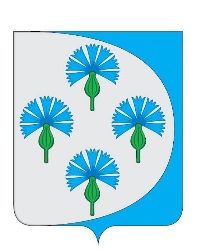 Российская Федерациясобрание представителей сельского поселения Черновский муниципального района Волжский Самарской областиЧЕТВЕРТОГО СОЗЫВА _________________________________________________________________РЕШЕНИЕот "07" февраля 2024 г.                                                                        № 211Об удовлетворении протеста прокуратуры на решение Собрания представителей сельского поселения Черновский муниципального района Волжский Самарской области от 15.09.2021 № 69 «Об утверждении Положения о муниципальном контроле в сфере благоустройства на территории сельского поселения Черновский муниципального района Волжский Самарской области»Рассмотрев Протест Самарской межрайонной природоохранной прокуратуры от 25.01.2024 № 02-07-2024/102-24-20000210 на решение Собрания представителей сельского поселения Черновский муниципального района Волжский Самарской области от 15.09.2021 № 69 «Об утверждении Положения о муниципальном контроле в сфере благоустройства на территории сельского поселения Черновский муниципального района Волжский Самарской области»,   руководствуясь Федеральным Законом Самарской области от 06.10.2003 № 131-ФЗ «Об общих принципах местного самоуправления» и Уставом сельского поселения Черновский муниципального района Волжский Самарской области, Собрание представителей сельского поселения Черновский муниципального района Волжский Самарской области  РЕШИЛО:Протест Самарской межрайонной природоохранной прокуратуры от 25.01.2024 № 02-07-2024/102-24-20000210 на решение Собрания представителей сельского поселения Черновский муниципального района Волжский Самарской области от 15.09.2021 № 69 «Об утверждении Положения о муниципальном контроле в сфере благоустройства на территории сельского поселения Черновский муниципального района Волжский Самарской области» признать обоснованным и удовлетворить.  Привести Положение о муниципальном контроле в сфере благоустройства на территории сельского поселения Черновский муниципального района Волжский Самарской области в соответствие с требованиями Федерального закона от 31.07.2020 № 248 «О государственном контроле (надзоре) и муниципальном контроле в Российской Федерации».3. Опубликовать настоящее решение в газете «Черновские вести» и на официальном сайте Администрации сельского поселения Черновский муниципального района Волжский Самарской области http://admchernovsky.ru в информационно-телекоммуникационной сети Интернет. 4. Настоящее Решение вступает в силу со дня его официального опубликования.Председатель Собрания представителей     сельского поселения Черновский     муниципального района Волжский                Самарской области			                	            Ю.А.ОтгулевГлава сельского поселения Черновский    муниципального района Волжский         Самарской области                                                         А.М.Кузнецов